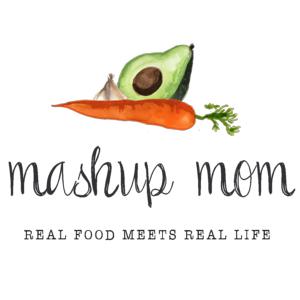 Your ALDI Shopping List (through 1/18)Dairy & refrigeratedDozen Goldhen eggs, $.88 (Sun, Mon)
Specially Selected sundried tomato basil goat cheese crumbles, $2.49 (Sun)
Priano shredded Parmesan, $1.99 (Sun, Weds, Thurs)FrozenSeason’s Choice shelled edamame, $1.89 (Mon, Fri)GrocerySpecially Selected French baguette, $1.49 (Sun)
Specially Selected naan, $3.49 (Weds)
Fusia soy sauce, $1.59 (Mon, Fri)
3 lbs Earthly Grains long grain white rice, $1.99 (Mon, Tues, Fri)
32 oz SimplyNature organic chicken broth, $1.89 (Mon)
32 oz SimplyNature organic vegetable broth, $1.89 (Mon, Tues)Meat3 lbs bone-in chicken thighs, $3.87 (Tues)
3 lbs boneless skinless chicken thighs, $5.07 (Weds, Thurs)
1.5 lbs boneless center cut pork chops, $5.24 (Fri)
Never Any! chicken apple sausage, $2.99 (Sun)Produce3 lbs Gala apples, $1.47 (Thurs, Fri)
2 mangoes, $1.18 (Mon)
Pint blueberries, $1.69 (Mon)
Bunch green onions, $.79 (Mon, Fri)
8 oz mushrooms, $1.89 (Mon)
2 lbs carrots, $1.49 (Mon, Tues, Fri)
Head of cauliflower, $2.49 (Weds)
1 lb green beans, $1.69 (Thurs)
Little Salad Bar garden salad, $1.29 (Sun)
3 lbs yellow onions, $1.69 (Sun, Mon, Tues, Weds)
3 heads garlic, $1.29 (Mon, Thurs, Fri)
Celery, $1.29 (Mon, Tues, Fri)
3 pack multi-colored bell peppers, $3.49 (Sun, Tues)
3 pack green peppers, $1.79 (Sun, Tues)Total: $60.29Note: The days(s) on the shopping list show which meal(s) an item will be used in. If you’re skipping a night, you can easily delete items you don’t need to purchase.ALDI Meal Plan week of 1/19/20 – Find the recipes at MashupMom.comALDI Meal Plan week of 1/19/20 – Find the recipes at MashupMom.comSundaySausage, peppers, & onions frittata, baguette, saladMondayEdamame & mushroom fried rice, egg drop soup, blueberries, mangoesTuesdayFajita inspired chicken thighs + peppers, vegetarian rice pilafWednesdayChicken & cauliflower sheet pan dinner, naanThursdaySheet pan Parmesan chicken thighs + green beans, apple slicesFridayGarlic soy pork with edamame rice, carrot/celery sticks, apple slicesSaturdayLeftovers – pizza night – eat out – or date night